PROBLEMI GRAFICI DI RISCALDAMENTO / RAFFREDDAMENTOIn classe abbiamo spiegato come fare a disegnare il grafico calore-temperatura (grafico Q-T) di una sostanza di cui è nota (o è styata calcolata) la Capacità termica. In questo foglio dovrai disegnare tu stesso questi grafici! Sull’asse X poni il calore Q, in valore assoluto, espresso in calorie; sull’asse Y poni la temperatura, espressa in °C.Problema 1: riempi la Tabella a destra e poi disegna il grafico Q-T di una sostanza la cui capacità termica è  C=250 cal/°C e la cui temperatura iniziale è T0=20°C. Disegna nello stesso grafico sia la retta di riscaldamento (Q>0) che quella di raffreddamento (Q<0), mettendo sull’asse delle X i valori assoluti di Q e sull’asse delle Y i valori della temperatura.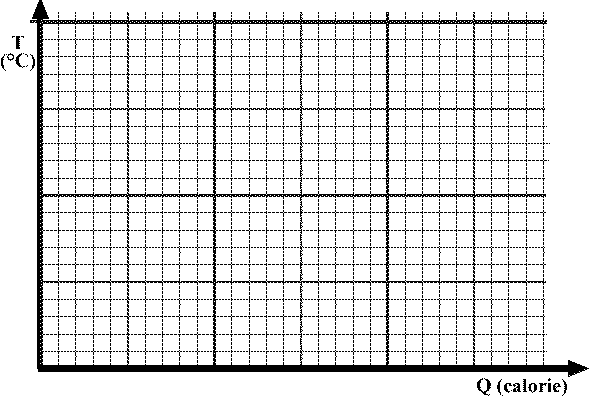 Problema 2: come per il Problema 1: riempi la Tabella a destra e poi disegna il grafico Q-T di 300g di rame e la cui temperatura iniziale è T0=40°C. Disegna nello stesso grafico sia la retta di riscaldamento (Q>0) che quella di raffreddamento (Q<0), mettendo sull’asse delle X i valori assoluti di Q e sull’asse delle Y i valori della temperatura.Hint: per prima cosa, calcola la capacità termica di 300g di rame. Cheee?!?! Hai bisogno del calore specifico del rame ma questo valore  non ti è stato dato? Guardalo sugli appunti o cercatelo su Internet!Q (calorie)T (°C)riscaldamentoriscaldamento020°50026°C2500raffreddamentoraffreddamento-100010°CQ (calorie)T (°C)riscaldamentoriscaldamento040°20050°C500raffreddamentoraffreddamento30°C-500